ที่ มท 0810.4/ว					         กรมส่งเสริมการปกครองท้องถิ่น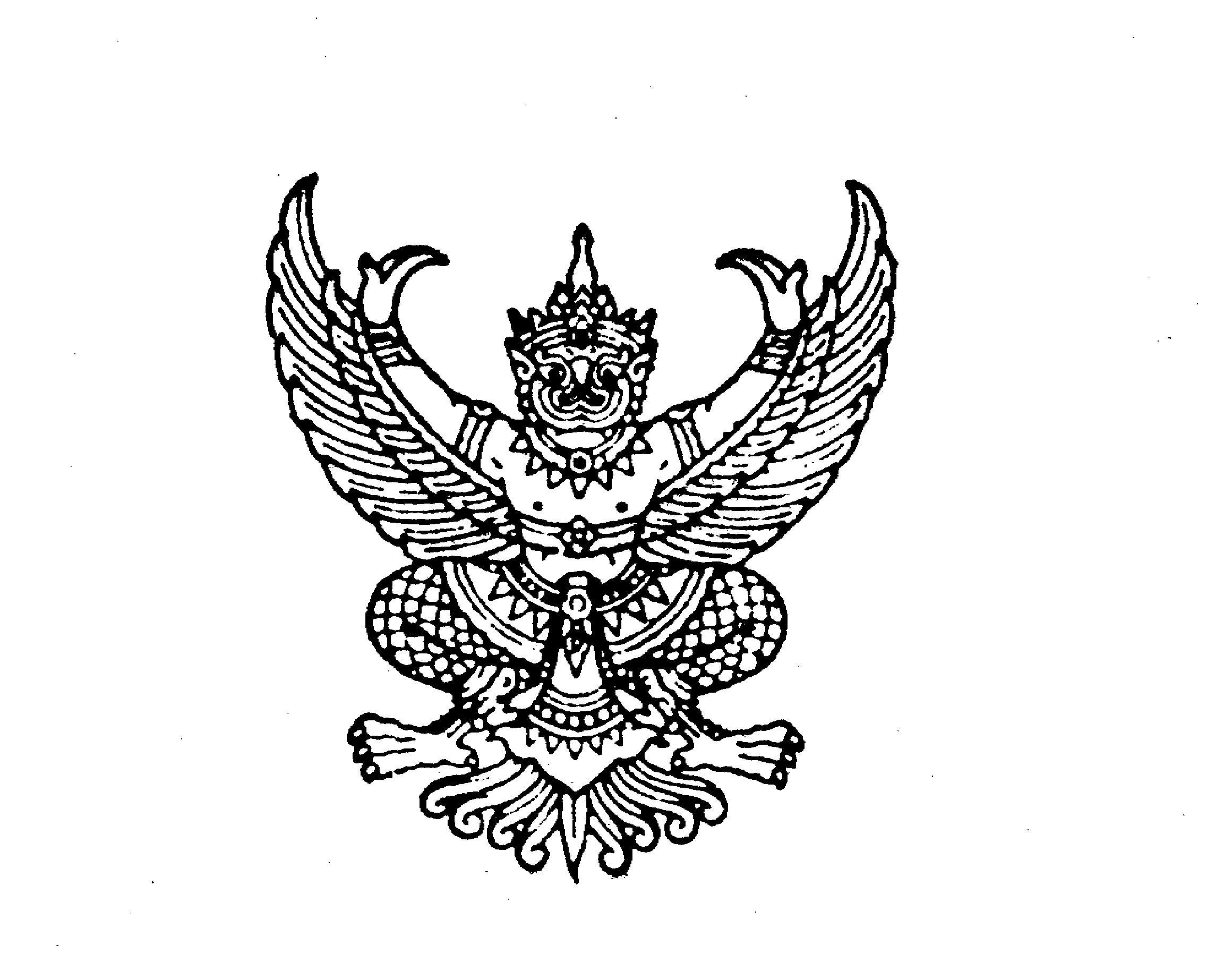 							         ถนนนครราชสีมา เขตดุสิต กทม. ๑๐๓๐๐						         มีนาคม  2562เรื่อง  คู่มือปฏิบัติงานการควบคุมคุณภาพและการรับรองมาตรฐานวัสดุสำหรับงานก่อสร้างถนนดินซีเมนต์        ปรับปรุงคุณภาพด้วยยางธรรมชาติ (ยางพารา)เรียน  ผู้ว่าราชการจังหวัด ทุกจังหวัดอ้างถึง  1. หนังสือกรมส่งเสริมการปกครองท้องถิ่น ด่วนที่สุด ที่ มท 0810.4/ว 3739 ลงวันที่ 16 พฤศจิกายน 2561	2. หนังสือกรมส่งเสริมการปกครองท้องถิ่น ด่วนที่สุด ที่ มท 0810.4/ว 423 ลงวันที่ 31 มกราคม 2562สิ่งที่ส่งมาด้วย  สำเนาหนังสือการยางแห่งประเทศไทย ด่วนที่สุด ที่ กษ 2910/0185                 ลงวันที่ 15 มีนาคม 2562                                                        จำนวน 1 ชุด		  		ตามที่กรมส่งเสริมการปกครองท้องถิ่นได้แจ้งซักซ้อมแนวทางการปฏิบัติการใช้จ่ายเงินสะสมเพื่อขับเคลื่อนนโยบายรัฐบาลในการแก้ไขปัญหาราคายางพาราตกต่ำ และแจ้งคู่มือแนะนำและแบบแนะนำการก่อสร้างถนนดินซีเมนต์ปรับปรุงคุณภาพด้วยยางธรรมชาติสำหรับงานถนนท้องถิ่น รายละเอียดตามอ้างถึง นั้น		กรมส่งเสริมการปกครองท้องถิ่นได้รับแจ้งจากการยางแห่งประเทศไทยว่า ได้จัดทำคู่มือปฏิบัติงานการควบคุมคุณภาพและการรับรองมาตรฐานวัสดุสำหรับงานก่อสร้างถนนดินซีเมนต์ปรับปรุงคุณภาพด้วยยางธรรมชาติ (ยางพารา) จึงขอส่งคู่มือดังกล่าวเพื่อจังหวัดแจ้งองค์กรปกครองส่วนท้องถิ่นนำไปใช้ประโยชน์สำหรับการก่อสร้างถนนดินซีเมนต์ปรับปรุงคุณภาพด้วยยางธรรมชาติ (ยางพารา) ตามโครงการ 1 หมู่บ้าน 1 กิโลเมตร รายละเอียดปรากฏตามหนังสือการยางแห่งประเทศไทยที่ส่งมาพร้อมนี้ โดยสามารถดาวน์โหลดคู่มือได้ที่ http://l.ead.me/bb5ZDO		จึงเรียนมาเพื่อโปรดพิจารณาดำเนินการต่อไปขอแสดงความนับถือ(             ชื่อเต็ม             )อธิบดีกรมส่งเสริมการปกครองท้องถิ่นกองพัฒนาและส่งเสริมการบริหารงานท้องถิ่นส่วนส่งเสริมการพัฒนาโครงสร้างพื้นฐานโทร. 0 2241 9000 ต่อ 4116 โทรสาร 0 2241 6931ผู้ประสานงาน : นายบุญธรรม เทพพิชัย 08-1761-9523